На территории Веселовского сельского поселения 24 мая 2023 года,в рамках муниципального контракта с «Центром гигиены и эпидемиологии»,проведена повторнаяакарицидная (противоклещевая) обработка общественных территорий таких как: детские игровые площадки, парк, пляж, территории сельских домов культуры, кладбища.Общая площадь обработки составила 11,867 га.Напоминаем, что клещи являются переносчиками заболеваний, опасных для здоровья людей и домашних животных. К самым распространенным из них относятся: боррелиоз, клещевой энцефалит.Акарицидная (противоклещевая) обработка территорий – это мера по уничтожению наиболее опасных видов клещей, которая максимально снижает их численность и предотвращает размножение и распространение.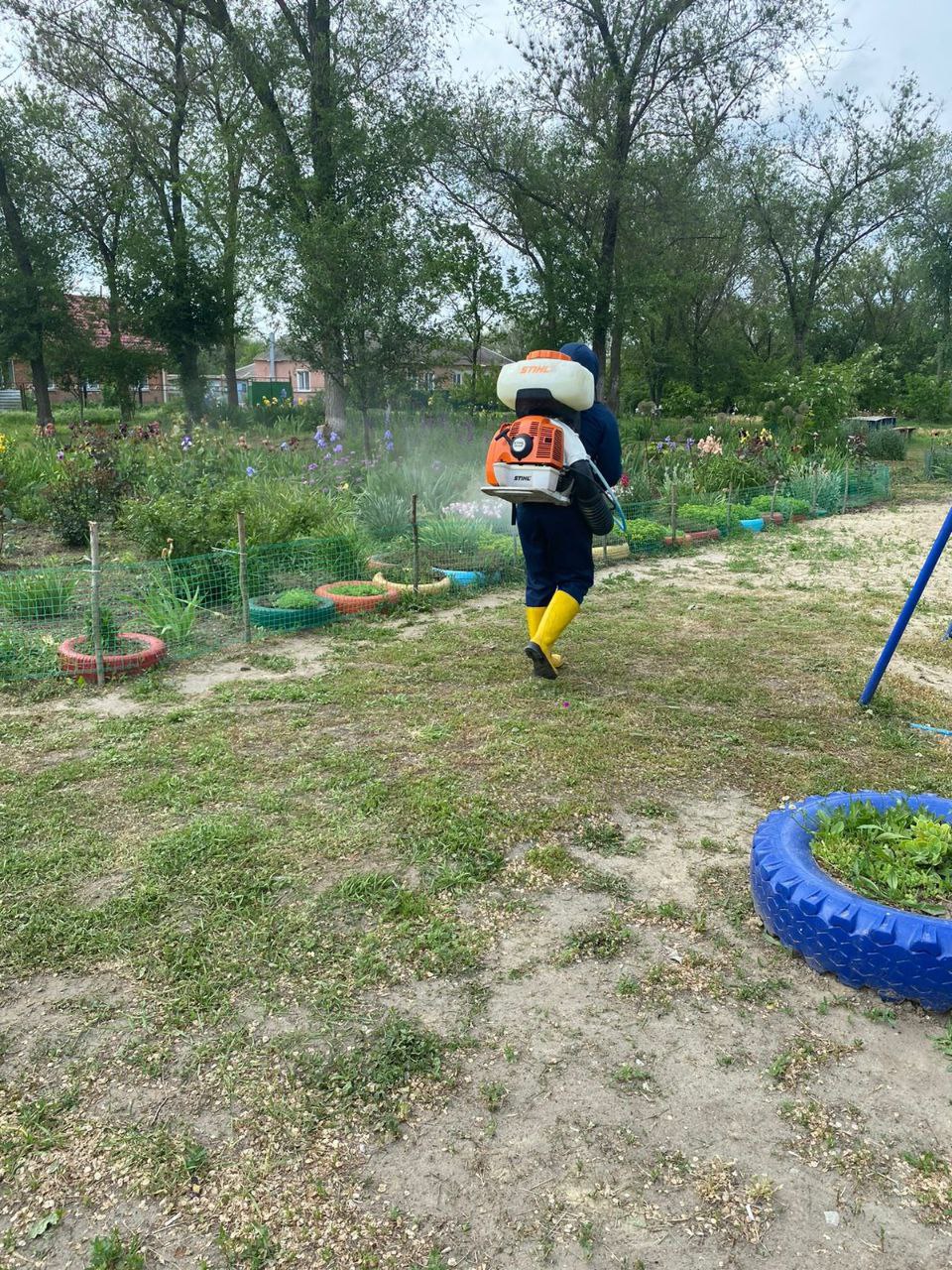 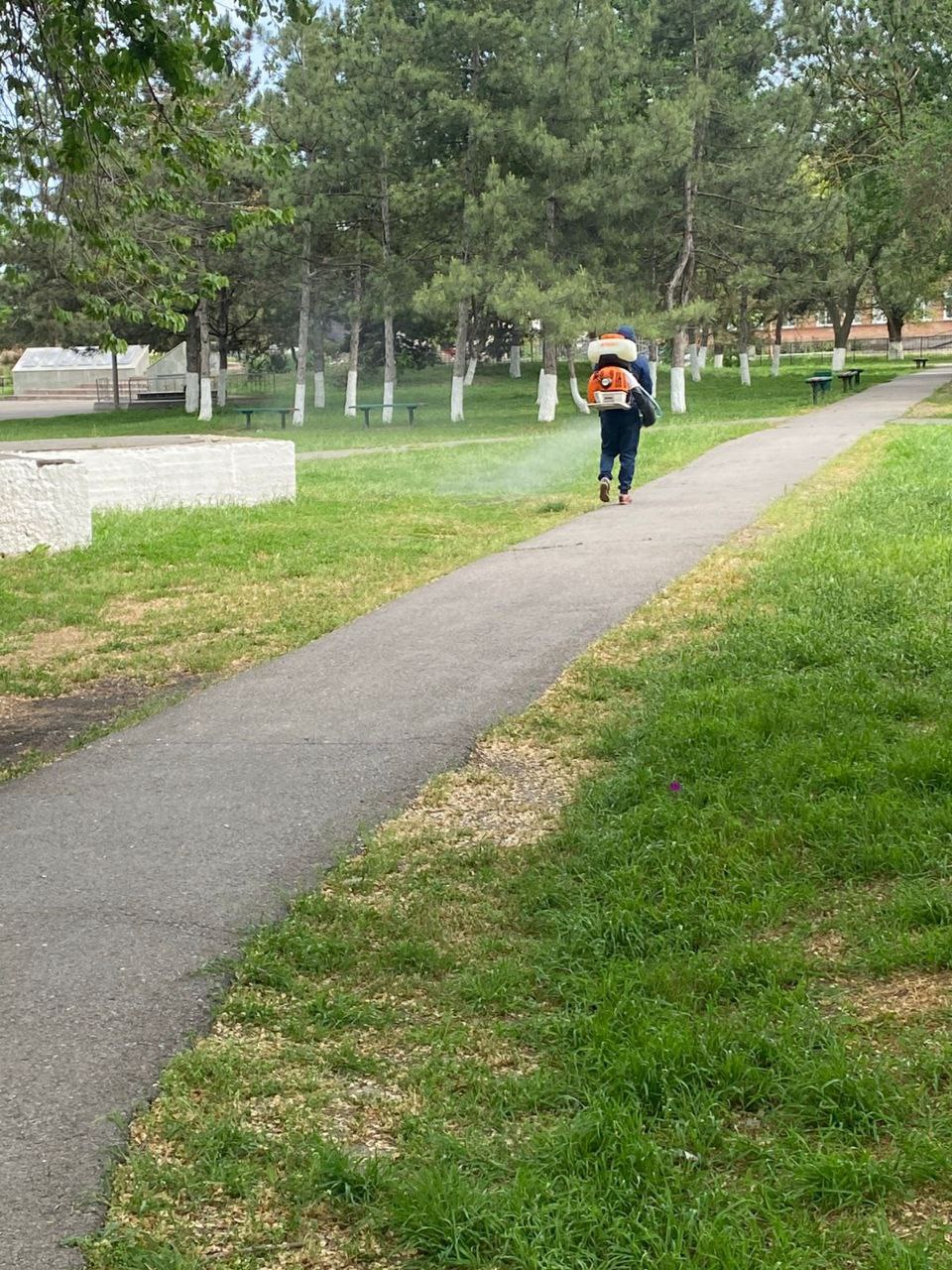 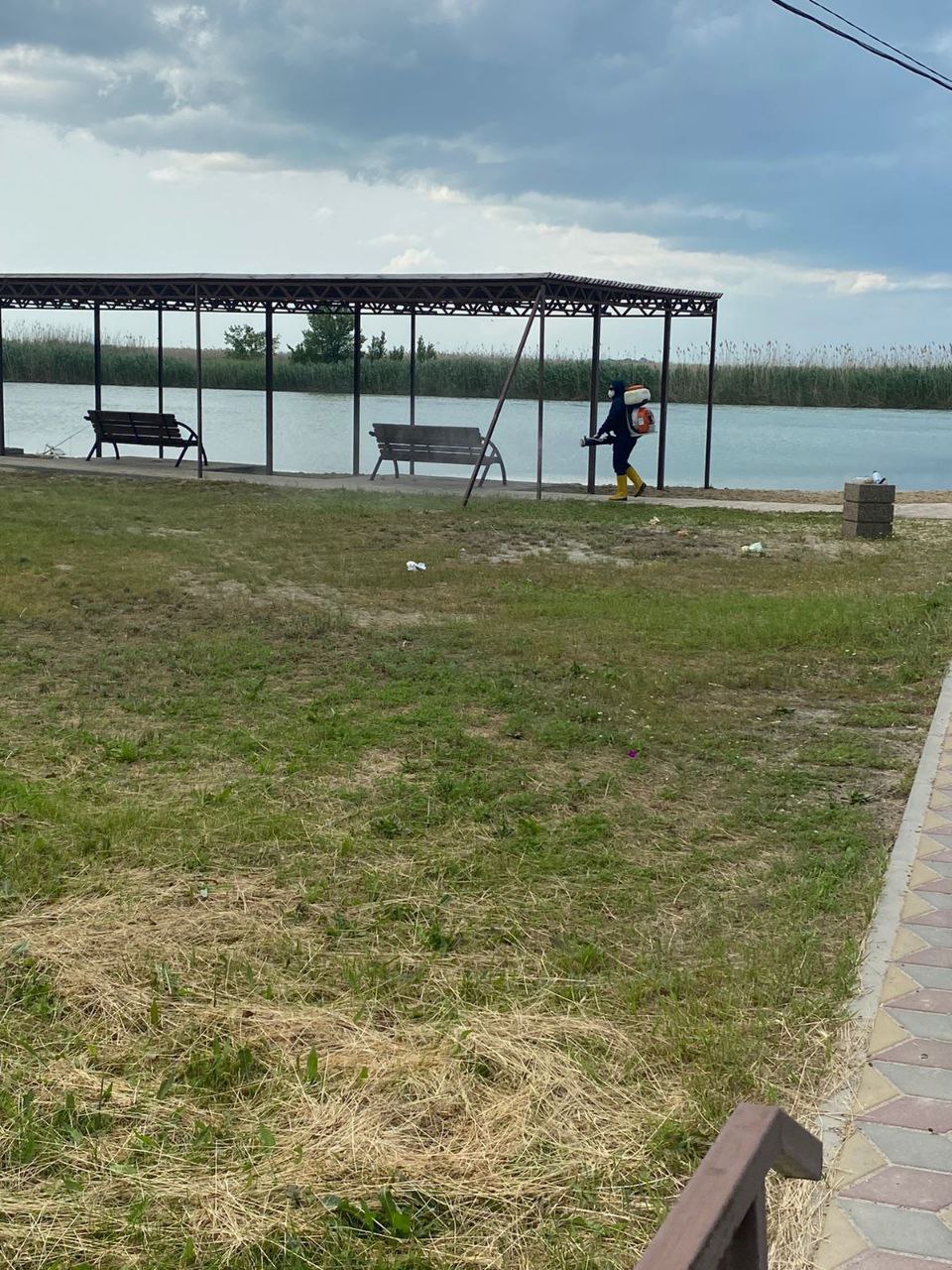 